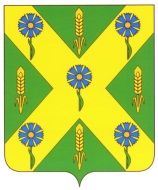 РОССИЙСКАЯ  ФЕДЕРАЦИЯОРЛОВСКАЯ ОБЛАСТЬАДМИНИСТРАЦИЯ НОВОСИЛЬСКОГО РАЙОНАРАСПОРЯЖЕНИЕг. НовосильОб отмене массовых мероприятийНа основании решения оперативного штаба Правительства Орловской области от 28 апреля 2023 года № 2-6-28 – ДСП и в целях обеспечения безопасности жителей в Новосильском районе: 1.Отменить проведение массовых праздничных мероприятий, посвященных Празднику весны и труда, Дню Победы в Великой Отечественной войне,  на территории Новосильского района в период с 1 по 9 мая 2023 года.2.Контроль за исполнением распоряжения оставляю за собой.Глава Новосильского района                                                         Е. Н. Демин28 апреля 2023 года                                                               № 129